Рекомендации 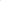 по подготовке представлений на установление 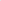 зон полетов беспилотных воздушных судовОбщие положенияНастоящие Рекомендации разработаны в целях реализации высшими исполнительными органами субъектов Российской Федерации - городов федерального значения Москвы, Санкт-Петербурга и Севастополя, а также органами местного самоуправления абзаца 2 пункта 52(4) Федеральных правил использования воздушного пространства Российской Федерации, утвержденных постановлением Правительства российской Федерации от 11.03.2010 № 138 (в редакции постановления Правительства Российской Федерации от 21.06.2023 № 1016) (далее — Федеральные правила) в части подготовки представлений на установление зон полетов беспилотных воздушных судов (далее — Рекомендации).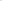 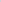 Рассмотрение высшими исполнительными органами субъектов Российской Федерации - городов федерального значения Москвы, Санкт- Петербурга и Севастополя, а также органами местного самоуправления (далее - органы местного самоуправления) вопроса о целесообразности установления зон полетов беспилотных воздушных судов (далее — зоны полетов БВС) начинается с определения необходимости установления таких зон исходя из обращений граждан, общественных, спортивных и (или) образовательных организаций для получения разрешения на полеты БВС, указанного в пункте 49 Федеральных правил.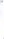 В случае заинтересованности органов местного самоуправления в установлении в границах населенных пунктов зон полетов БВС рассмотрение вопроса о возможности установления таких зон осуществляется во взаимодействии с территориальными органами заинтересованных федеральных органов исполнительной власти.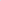 При положительном результате рассмотрение вопроса о возможности установления зоны полетов БВС в границах населенного пункта его органом местного самоуправления осуществляется подготовка представления на установление зоны полетов БВС, которое направляется в соответствующий территориальный орган Федерального агентства воздушного транспорта.          Подготовка представлений на установление зон полетов БВС.При разработке предложений по установлению зон полетов БВС (далее — представление) целесообразно использовать следующее описание их границ.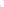 В представлении горизонтальные границы зоны полетов БВС в населенном пункте целесообразно обозначать географическими координатами (как район) либо окружностью радиусом с центром, указанным географической координатой. Географические координаты горизонтальных границ зоны полетов БВС целесообразно указывать в системе координат пз-90.11.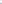 Вертикальные границы зон полетов БВС могут устанавливаться в диапазоне высот от уровня земли до любой высоты менее 150 м.Органом местного самоуправления населенного пункта могут быть определены периоды времени работы зон полетов БВС. Например: в выходные и праздничные дни в светлое время суток либо с 09.00 до 19.00 местного времени.Зоны полетов БВС целесообразно располагать, по возможности, за пределами запретных зон и зон ограничения полетов, а также на удалении не менее 10 км от КТА аэродромов и 2 км — от КТА посадочных площадок, информация о которых опубликована в Сборнике аэронавигационной информации Российской Федерации.Установление зон полетов БВС в пределах запретной зоны или зоны ограничения полетов осуществляется при наличии соответствующего разрешения лиц, в интересах которых запретные зоны или зоны ограничения полетов установлены.Установление зон полетов БВС на удалении менее 10 км от КТА аэродромов и 2 км — от КТА посадочных площадок, информация о которых опубликована в Сборнике аэронавигационной информации Российской Федерации, осуществляется при наличии согласования соответствующих операторов аэродромов (старших авиационных начальников аэродромов государственной авиации) и посадочных площадок.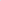 В случае нахождения предлагаемой к установлению зоны полетов БВС вблизи объектов Минобороны России, МВД, России, Росгвардии, ФСБ России, ФСО России установление такой зоны целесообразно согласовать указанными федеральными органами исполнительной власти (их территориальными органами).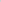 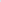 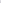 Представление подписывается руководителем органа местного самоуправления и направляется в соответствующий территориальный орган Федерального агентства воздушного транспорта.Контактная информация территориальных органов Росавиации опубликована на официальном сайте Росавиации в информационнотелекоммуникационной сети Интернет.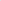 Территориальным органом Федерального агентства воздушного транспорта проводится окончательный анализ представления на предмет возможности установления зоны полетов БВС.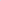 Представление,	завизированное начальником (руководителем) территориального органа Росавиации, направляется установленным порядком в центральный аппарат Росавиации для дальнейшей реализации.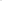 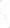 Образец представления прилагается к настоящим Рекомендациям.Росавиацией осуществляется анализ и обобщение поступивших представлений и формирование предложений по установлению зон полетов БВС для последующего их направления в Минтранс России.